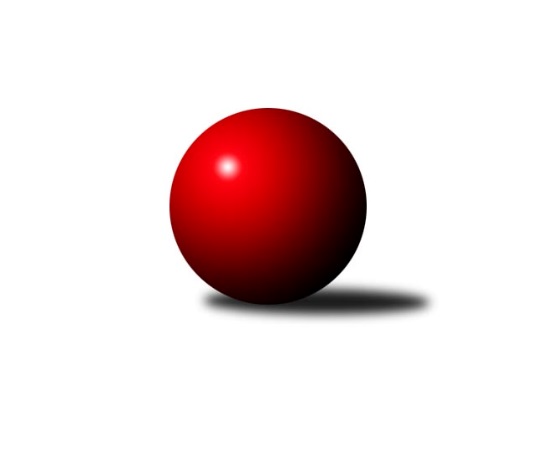 Č.10Ročník 2018/2019	3.6.2024 Zlínský krajský přebor 2018/2019Statistika 10. kolaTabulka družstev:		družstvo	záp	výh	rem	proh	skore	sety	průměr	body	plné	dorážka	chyby	1.	KK Camo Slavičín A	9	8	0	1	53.5 : 18.5 	(73.0 : 35.0)	2571	16	1770	802	36.8	2.	TJ Bojkovice Krons	9	7	0	2	51.0 : 21.0 	(65.5 : 42.5)	2635	14	1797	838	34.1	3.	SC Bylnice	9	5	1	3	38.5 : 33.5 	(55.0 : 53.0)	2536	11	1777	758	39	4.	TJ Kelč	9	5	0	4	39.5 : 32.5 	(65.0 : 43.0)	2515	10	1730	785	37.6	5.	TJ Gumárny Zubří	9	5	0	4	38.0 : 34.0 	(60.0 : 48.0)	2540	10	1765	776	35	6.	TJ Valašské Meziříčí C	10	4	1	5	38.5 : 41.5 	(58.0 : 62.0)	2500	9	1760	740	54.3	7.	KC Zlín C	9	4	0	5	33.0 : 39.0 	(51.0 : 57.0)	2478	8	1718	760	45.3	8.	KK Kroměříž	9	4	0	5	32.5 : 39.5 	(51.5 : 56.5)	2482	8	1740	742	48.6	9.	KK Camo Slavičín B	9	4	0	5	30.0 : 42.0 	(44.0 : 64.0)	2447	8	1724	723	50	10.	TJ Sokol Machová B	10	4	0	6	34.0 : 46.0 	(57.0 : 63.0)	2471	8	1723	749	46.4	11.	TJ Valašské Meziříčí B	9	3	0	6	32.0 : 40.0 	(44.0 : 64.0)	2494	6	1735	759	42.6	12.	VKK Vsetín C	9	3	0	6	29.5 : 42.5 	(51.0 : 57.0)	2501	6	1749	752	43.1	13.	VKK Vsetín B	10	3	0	7	30.0 : 50.0 	(45.0 : 75.0)	2455	6	1733	723	48.2Tabulka doma:		družstvo	záp	výh	rem	proh	skore	sety	průměr	body	maximum	minimum	1.	KK Camo Slavičín A	4	4	0	0	24.5 : 7.5 	(34.0 : 14.0)	2539	8	2569	2509	2.	SC Bylnice	4	4	0	0	23.0 : 9.0 	(31.0 : 17.0)	2547	8	2597	2495	3.	TJ Bojkovice Krons	5	4	0	1	29.0 : 11.0 	(36.0 : 24.0)	2695	8	2723	2637	4.	TJ Gumárny Zubří	5	4	0	1	27.0 : 13.0 	(43.5 : 16.5)	2506	8	2588	2402	5.	TJ Kelč	5	4	0	1	25.5 : 14.5 	(40.0 : 20.0)	2540	8	2635	2434	6.	KK Kroměříž	5	4	0	1	24.0 : 16.0 	(33.5 : 26.5)	2450	8	2512	2362	7.	KK Camo Slavičín B	4	3	0	1	17.0 : 15.0 	(23.5 : 24.5)	2459	6	2496	2425	8.	TJ Valašské Meziříčí B	5	3	0	2	25.0 : 15.0 	(31.0 : 29.0)	2594	6	2673	2535	9.	VKK Vsetín B	5	3	0	2	20.0 : 20.0 	(28.5 : 31.5)	2505	6	2578	2396	10.	VKK Vsetín C	5	3	0	2	18.5 : 21.5 	(26.5 : 33.5)	2495	6	2570	2460	11.	TJ Valašské Meziříčí C	6	2	1	3	23.0 : 25.0 	(36.5 : 35.5)	2552	5	2615	2472	12.	TJ Sokol Machová B	3	2	0	1	13.0 : 11.0 	(18.0 : 18.0)	2542	4	2585	2516	13.	KC Zlín C	4	2	0	2	17.0 : 15.0 	(26.0 : 22.0)	2466	4	2559	2381Tabulka venku:		družstvo	záp	výh	rem	proh	skore	sety	průměr	body	maximum	minimum	1.	KK Camo Slavičín A	5	4	0	1	29.0 : 11.0 	(39.0 : 21.0)	2578	8	2728	2447	2.	TJ Bojkovice Krons	4	3	0	1	22.0 : 10.0 	(29.5 : 18.5)	2615	6	2676	2477	3.	TJ Valašské Meziříčí C	4	2	0	2	15.5 : 16.5 	(21.5 : 26.5)	2487	4	2524	2409	4.	KC Zlín C	5	2	0	3	16.0 : 24.0 	(25.0 : 35.0)	2480	4	2639	2351	5.	TJ Sokol Machová B	7	2	0	5	21.0 : 35.0 	(39.0 : 45.0)	2457	4	2571	2369	6.	SC Bylnice	5	1	1	3	15.5 : 24.5 	(24.0 : 36.0)	2529	3	2596	2413	7.	TJ Kelč	4	1	0	3	14.0 : 18.0 	(25.0 : 23.0)	2507	2	2558	2462	8.	TJ Gumárny Zubří	4	1	0	3	11.0 : 21.0 	(16.5 : 31.5)	2549	2	2642	2463	9.	KK Camo Slavičín B	5	1	0	4	13.0 : 27.0 	(20.5 : 39.5)	2445	2	2527	2391	10.	VKK Vsetín C	4	0	0	4	11.0 : 21.0 	(24.5 : 23.5)	2501	0	2553	2448	11.	KK Kroměříž	4	0	0	4	8.5 : 23.5 	(18.0 : 30.0)	2491	0	2564	2396	12.	TJ Valašské Meziříčí B	4	0	0	4	7.0 : 25.0 	(13.0 : 35.0)	2470	0	2587	2310	13.	VKK Vsetín B	5	0	0	5	10.0 : 30.0 	(16.5 : 43.5)	2445	0	2552	2315Tabulka podzimní části:		družstvo	záp	výh	rem	proh	skore	sety	průměr	body	doma	venku	1.	KK Camo Slavičín A	9	8	0	1	53.5 : 18.5 	(73.0 : 35.0)	2571	16 	4 	0 	0 	4 	0 	1	2.	TJ Bojkovice Krons	9	7	0	2	51.0 : 21.0 	(65.5 : 42.5)	2635	14 	4 	0 	1 	3 	0 	1	3.	SC Bylnice	9	5	1	3	38.5 : 33.5 	(55.0 : 53.0)	2536	11 	4 	0 	0 	1 	1 	3	4.	TJ Kelč	9	5	0	4	39.5 : 32.5 	(65.0 : 43.0)	2515	10 	4 	0 	1 	1 	0 	3	5.	TJ Gumárny Zubří	9	5	0	4	38.0 : 34.0 	(60.0 : 48.0)	2540	10 	4 	0 	1 	1 	0 	3	6.	TJ Valašské Meziříčí C	10	4	1	5	38.5 : 41.5 	(58.0 : 62.0)	2500	9 	2 	1 	3 	2 	0 	2	7.	KC Zlín C	9	4	0	5	33.0 : 39.0 	(51.0 : 57.0)	2478	8 	2 	0 	2 	2 	0 	3	8.	KK Kroměříž	9	4	0	5	32.5 : 39.5 	(51.5 : 56.5)	2482	8 	4 	0 	1 	0 	0 	4	9.	KK Camo Slavičín B	9	4	0	5	30.0 : 42.0 	(44.0 : 64.0)	2447	8 	3 	0 	1 	1 	0 	4	10.	TJ Sokol Machová B	10	4	0	6	34.0 : 46.0 	(57.0 : 63.0)	2471	8 	2 	0 	1 	2 	0 	5	11.	TJ Valašské Meziříčí B	9	3	0	6	32.0 : 40.0 	(44.0 : 64.0)	2494	6 	3 	0 	2 	0 	0 	4	12.	VKK Vsetín C	9	3	0	6	29.5 : 42.5 	(51.0 : 57.0)	2501	6 	3 	0 	2 	0 	0 	4	13.	VKK Vsetín B	10	3	0	7	30.0 : 50.0 	(45.0 : 75.0)	2455	6 	3 	0 	2 	0 	0 	5Tabulka jarní části:		družstvo	záp	výh	rem	proh	skore	sety	průměr	body	doma	venku	1.	KK Camo Slavičín B	0	0	0	0	0.0 : 0.0 	(0.0 : 0.0)	0	0 	0 	0 	0 	0 	0 	0 	2.	KC Zlín C	0	0	0	0	0.0 : 0.0 	(0.0 : 0.0)	0	0 	0 	0 	0 	0 	0 	0 	3.	KK Camo Slavičín A	0	0	0	0	0.0 : 0.0 	(0.0 : 0.0)	0	0 	0 	0 	0 	0 	0 	0 	4.	KK Kroměříž	0	0	0	0	0.0 : 0.0 	(0.0 : 0.0)	0	0 	0 	0 	0 	0 	0 	0 	5.	SC Bylnice	0	0	0	0	0.0 : 0.0 	(0.0 : 0.0)	0	0 	0 	0 	0 	0 	0 	0 	6.	TJ Kelč	0	0	0	0	0.0 : 0.0 	(0.0 : 0.0)	0	0 	0 	0 	0 	0 	0 	0 	7.	TJ Sokol Machová B	0	0	0	0	0.0 : 0.0 	(0.0 : 0.0)	0	0 	0 	0 	0 	0 	0 	0 	8.	TJ Gumárny Zubří	0	0	0	0	0.0 : 0.0 	(0.0 : 0.0)	0	0 	0 	0 	0 	0 	0 	0 	9.	TJ Bojkovice Krons	0	0	0	0	0.0 : 0.0 	(0.0 : 0.0)	0	0 	0 	0 	0 	0 	0 	0 	10.	TJ Valašské Meziříčí C	0	0	0	0	0.0 : 0.0 	(0.0 : 0.0)	0	0 	0 	0 	0 	0 	0 	0 	11.	VKK Vsetín C	0	0	0	0	0.0 : 0.0 	(0.0 : 0.0)	0	0 	0 	0 	0 	0 	0 	0 	12.	VKK Vsetín B	0	0	0	0	0.0 : 0.0 	(0.0 : 0.0)	0	0 	0 	0 	0 	0 	0 	0 	13.	TJ Valašské Meziříčí B	0	0	0	0	0.0 : 0.0 	(0.0 : 0.0)	0	0 	0 	0 	0 	0 	0 	0 Zisk bodů pro družstvo:		jméno hráče	družstvo	body	zápasy	v %	dílčí body	sety	v %	1.	Alois Beňo 	SC Bylnice 	8	/	8	(100%)	14	/	16	(88%)	2.	Pavel Chvatík 	TJ Kelč 	8	/	9	(89%)	15	/	18	(83%)	3.	Radim Metelka 	VKK Vsetín C 	7.5	/	8	(94%)	12	/	16	(75%)	4.	Karel Kabela 	KK Camo Slavičín A 	7.5	/	9	(83%)	14	/	18	(78%)	5.	Zdeněk Gajda 	KK Camo Slavičín A 	7	/	7	(100%)	12	/	14	(86%)	6.	Jiří Kafka 	TJ Bojkovice Krons 	7	/	8	(88%)	9	/	16	(56%)	7.	Miroslav Macháček 	TJ Gumárny Zubří 	7	/	9	(78%)	12	/	18	(67%)	8.	Milan Klanica 	TJ Valašské Meziříčí C 	7	/	9	(78%)	11	/	18	(61%)	9.	Jana Jiříčková 	TJ Bojkovice Krons 	6	/	6	(100%)	9	/	12	(75%)	10.	Jindřich Cahlík 	TJ Valašské Meziříčí C 	6	/	8	(75%)	13	/	16	(81%)	11.	Libor Pekárek 	KK Camo Slavičín A 	6	/	8	(75%)	11	/	16	(69%)	12.	Jiří Zimek 	TJ Bojkovice Krons 	6	/	8	(75%)	11	/	16	(69%)	13.	Radek Vetyška 	TJ Gumárny Zubří 	6	/	9	(67%)	14	/	18	(78%)	14.	Vladimír Pecl 	SC Bylnice 	6	/	9	(67%)	13	/	18	(72%)	15.	Petr Bařinka 	TJ Bojkovice Krons 	6	/	9	(67%)	12	/	18	(67%)	16.	Rudolf Fojtík 	KK Camo Slavičín B 	6	/	9	(67%)	11	/	18	(61%)	17.	Miroslav Kašík 	VKK Vsetín C 	6	/	9	(67%)	9	/	18	(50%)	18.	Petr Dvořáček 	VKK Vsetín B 	6	/	10	(60%)	10	/	20	(50%)	19.	Miroslav Kubík 	VKK Vsetín B 	6	/	10	(60%)	8	/	20	(40%)	20.	Petr Pavelka 	TJ Kelč 	5.5	/	8	(69%)	12	/	16	(75%)	21.	Miroslav Pavelka 	TJ Kelč 	5	/	7	(71%)	10	/	14	(71%)	22.	Josef Číž 	KK Camo Slavičín A 	5	/	7	(71%)	10	/	14	(71%)	23.	Petr Trefil 	KK Camo Slavičín B 	5	/	8	(63%)	12	/	16	(75%)	24.	Lenka Haboňová 	KK Kroměříž 	5	/	8	(63%)	10	/	16	(63%)	25.	Petr Boček 	KK Kroměříž 	5	/	8	(63%)	9.5	/	16	(59%)	26.	Ludmila Mifková 	TJ Bojkovice Krons 	5	/	8	(63%)	9	/	16	(56%)	27.	Robert Řihák 	KK Camo Slavičín B 	5	/	8	(63%)	8.5	/	16	(53%)	28.	František Fojtík 	TJ Valašské Meziříčí C 	5	/	8	(63%)	8	/	16	(50%)	29.	Jiří Fryštacký 	TJ Sokol Machová B 	5	/	9	(56%)	9	/	18	(50%)	30.	Josef Bařinka 	SC Bylnice 	5	/	9	(56%)	9	/	18	(50%)	31.	Pavel Milo 	TJ Valašské Meziříčí B 	5	/	9	(56%)	6	/	18	(33%)	32.	Bohumil Fryštacký 	TJ Sokol Machová B 	5	/	10	(50%)	12	/	20	(60%)	33.	Leoš Hamrlíček 	TJ Sokol Machová B 	5	/	10	(50%)	12	/	20	(60%)	34.	Erik Jadavan 	KK Camo Slavičín A 	4	/	5	(80%)	8	/	10	(80%)	35.	Miroslav Polášek 	KC Zlín C 	4	/	5	(80%)	6	/	10	(60%)	36.	Petr Peléšek 	KK Camo Slavičín A 	4	/	6	(67%)	7	/	12	(58%)	37.	Ota Adámek 	TJ Gumárny Zubří 	4	/	7	(57%)	8	/	14	(57%)	38.	Tomáš Vybíral 	TJ Kelč 	4	/	7	(57%)	8	/	14	(57%)	39.	Martin Kuropata 	TJ Valašské Meziříčí B 	4	/	7	(57%)	5	/	14	(36%)	40.	Martin Hradský 	TJ Bojkovice Krons 	4	/	8	(50%)	9	/	16	(56%)	41.	Miloš Jandík 	TJ Valašské Meziříčí B 	4	/	8	(50%)	8	/	16	(50%)	42.	Jaroslav Trochta 	KC Zlín C 	4	/	8	(50%)	8	/	16	(50%)	43.	Jaroslav Fojtů 	VKK Vsetín B 	4	/	9	(44%)	9	/	18	(50%)	44.	Petr Maňák 	TJ Valašské Meziříčí C 	4	/	9	(44%)	7.5	/	18	(42%)	45.	Lukáš Michalík 	TJ Sokol Machová B 	4	/	9	(44%)	6	/	18	(33%)	46.	Dalibor Tuček 	TJ Valašské Meziříčí B 	3	/	3	(100%)	6	/	6	(100%)	47.	Robert Jurajda 	TJ Gumárny Zubří 	3	/	3	(100%)	5	/	6	(83%)	48.	Petr Mňačko 	KC Zlín C 	3	/	4	(75%)	4.5	/	8	(56%)	49.	Lucie Šťastná 	TJ Valašské Meziříčí B 	3	/	5	(60%)	6	/	10	(60%)	50.	Radek Ingr 	KK Kroměříž 	3	/	5	(60%)	6	/	10	(60%)	51.	Josef Vaculík 	KK Kroměříž 	3	/	5	(60%)	5	/	10	(50%)	52.	Jiří Michalík 	TJ Sokol Machová B 	3	/	5	(60%)	4	/	10	(40%)	53.	Radek Rak 	KK Camo Slavičín A 	3	/	6	(50%)	8	/	12	(67%)	54.	Pavel Sláma 	KK Camo Slavičín B 	3	/	6	(50%)	5.5	/	12	(46%)	55.	Lenka Kotrlová 	VKK Vsetín C 	3	/	7	(43%)	8	/	14	(57%)	56.	Stanislav Horečný 	SC Bylnice 	3	/	7	(43%)	6	/	14	(43%)	57.	Antonín Plesník 	TJ Kelč 	3	/	8	(38%)	9	/	16	(56%)	58.	Lubomír Krupa 	TJ Gumárny Zubří 	3	/	8	(38%)	7.5	/	16	(47%)	59.	Petr Jandík 	TJ Valašské Meziříčí C 	3	/	8	(38%)	6	/	16	(38%)	60.	Vlastimil Kancner 	VKK Vsetín B 	3	/	9	(33%)	6.5	/	18	(36%)	61.	Miloslav Plesník 	TJ Valašské Meziříčí B 	3	/	9	(33%)	6	/	18	(33%)	62.	Pavel Vyskočil 	KK Kroměříž 	3	/	9	(33%)	4	/	18	(22%)	63.	Vlastimil Struhař 	VKK Vsetín B 	3	/	10	(30%)	6	/	20	(30%)	64.	Lubomír Zábel 	SC Bylnice 	2.5	/	8	(31%)	6	/	16	(38%)	65.	Pavel Struhař 	KC Zlín C 	2	/	3	(67%)	3.5	/	6	(58%)	66.	Martin Čaněk 	KC Zlín C 	2	/	4	(50%)	5	/	8	(63%)	67.	František Nedopil 	KK Kroměříž 	2	/	4	(50%)	5	/	8	(63%)	68.	Daniel Mach 	KK Kroměříž 	2	/	4	(50%)	4	/	8	(50%)	69.	Josef Konvičný 	TJ Valašské Meziříčí C 	2	/	4	(50%)	4	/	8	(50%)	70.	Radek Husek 	TJ Sokol Machová B 	2	/	5	(40%)	6	/	10	(60%)	71.	Josef Gassmann 	TJ Kelč 	2	/	5	(40%)	5	/	10	(50%)	72.	Karel Navrátil 	VKK Vsetín C 	2	/	5	(40%)	3.5	/	10	(35%)	73.	Václav Zeman 	TJ Gumárny Zubří 	2	/	5	(40%)	3	/	10	(30%)	74.	Jiří Satinský 	TJ Valašské Meziříčí B 	2	/	5	(40%)	2	/	10	(20%)	75.	Ondřej Masař 	SC Bylnice 	2	/	6	(33%)	4	/	12	(33%)	76.	Petra Šustková 	KC Zlín C 	2	/	7	(29%)	6	/	14	(43%)	77.	Zdeněk Chvatík 	TJ Kelč 	2	/	8	(25%)	5	/	16	(31%)	78.	Lucie Hanzelová 	VKK Vsetín B 	2	/	8	(25%)	4.5	/	16	(28%)	79.	Ivana Bartošová 	KK Camo Slavičín B 	2	/	8	(25%)	2.5	/	16	(16%)	80.	Martin Kovács 	VKK Vsetín C 	2	/	9	(22%)	8	/	18	(44%)	81.	Jiří Pavlík 	TJ Valašské Meziříčí C 	1.5	/	5	(30%)	2.5	/	10	(25%)	82.	Vladimír Čech 	KC Zlín C 	1	/	1	(100%)	2	/	2	(100%)	83.	Miroslav Volek 	TJ Valašské Meziříčí B 	1	/	1	(100%)	2	/	2	(100%)	84.	Jaroslav Sojka 	TJ Bojkovice Krons 	1	/	1	(100%)	1.5	/	2	(75%)	85.	Adam Kalina 	TJ Bojkovice Krons 	1	/	1	(100%)	1	/	2	(50%)	86.	Filip Vrzala 	KC Zlín C 	1	/	1	(100%)	1	/	2	(50%)	87.	Jaroslav Pavlát 	TJ Gumárny Zubří 	1	/	1	(100%)	1	/	2	(50%)	88.	Roman Janošek 	TJ Gumárny Zubří 	1	/	2	(50%)	2.5	/	4	(63%)	89.	Petr Tomášek 	TJ Valašské Meziříčí B 	1	/	2	(50%)	2	/	4	(50%)	90.	Karel Skoumal 	KC Zlín C 	1	/	2	(50%)	1	/	4	(25%)	91.	Věra Skoumalová 	KC Zlín C 	1	/	2	(50%)	1	/	4	(25%)	92.	Petr Pavlíček 	TJ Gumárny Zubří 	1	/	3	(33%)	3	/	6	(50%)	93.	Jaroslav Zajíček 	TJ Valašské Meziříčí C 	1	/	3	(33%)	2	/	6	(33%)	94.	Martina Zatloukalová 	TJ Sokol Machová B 	1	/	3	(33%)	2	/	6	(33%)	95.	Natálie Trochtová 	KC Zlín C 	1	/	3	(33%)	2	/	6	(33%)	96.	Ondřej Fojtík 	KK Camo Slavičín B 	1	/	3	(33%)	1.5	/	6	(25%)	97.	Petr Spurný 	VKK Vsetín C 	1	/	3	(33%)	1	/	6	(17%)	98.	Samuel Kliment 	KC Zlín C 	1	/	4	(25%)	5	/	8	(63%)	99.	Miroslav Ševeček 	TJ Sokol Machová B 	1	/	4	(25%)	4	/	8	(50%)	100.	Radek Olejník 	TJ Valašské Meziříčí C 	1	/	4	(25%)	3	/	8	(38%)	101.	Lukáš Trochta 	KC Zlín C 	1	/	4	(25%)	2	/	8	(25%)	102.	Richard Ťulpa 	KK Camo Slavičín A 	1	/	4	(25%)	2	/	8	(25%)	103.	Jaroslav Pavlík 	KK Kroměříž 	1	/	5	(20%)	5	/	10	(50%)	104.	Lumír Navrátil 	TJ Bojkovice Krons 	1	/	5	(20%)	4	/	10	(40%)	105.	Michal Trochta 	VKK Vsetín C 	1	/	5	(20%)	3.5	/	10	(35%)	106.	Pavla Žádníková 	KC Zlín C 	1	/	6	(17%)	4	/	12	(33%)	107.	Jiří Plášek 	VKK Vsetín C 	1	/	6	(17%)	4	/	12	(33%)	108.	Martin Novotný 	KK Kroměříž 	0.5	/	2	(25%)	2	/	4	(50%)	109.	Petra Oriňáková 	VKK Vsetín B 	0	/	1	(0%)	1	/	2	(50%)	110.	Roman Škrabal 	TJ Sokol Machová B 	0	/	1	(0%)	1	/	2	(50%)	111.	Aneta Šutariková 	VKK Vsetín C 	0	/	1	(0%)	1	/	2	(50%)	112.	Oldřich Křen 	KK Kroměříž 	0	/	1	(0%)	0	/	2	(0%)	113.	Ondřej Rathúský 	KK Kroměříž 	0	/	1	(0%)	0	/	2	(0%)	114.	Jiří Dolák 	VKK Vsetín B 	0	/	1	(0%)	0	/	2	(0%)	115.	Milan Bělohlávek 	TJ Valašské Meziříčí C 	0	/	1	(0%)	0	/	2	(0%)	116.	Ladislav Strnad 	SC Bylnice 	0	/	1	(0%)	0	/	2	(0%)	117.	Margita Fryštacká 	TJ Sokol Machová B 	0	/	1	(0%)	0	/	2	(0%)	118.	Jaroslav Adam 	TJ Gumárny Zubří 	0	/	2	(0%)	1	/	4	(25%)	119.	Stanislav Poledňák 	KK Kroměříž 	0	/	2	(0%)	1	/	4	(25%)	120.	Tadeáš Bátla 	VKK Vsetín B 	0	/	2	(0%)	0	/	4	(0%)	121.	Šárka Drahotuská 	TJ Sokol Machová B 	0	/	3	(0%)	1	/	6	(17%)	122.	Libor Horák 	TJ Valašské Meziříčí B 	0	/	3	(0%)	0	/	6	(0%)	123.	Jaroslav Jurka 	TJ Gumárny Zubří 	0	/	5	(0%)	3	/	10	(30%)	124.	Jaroslav Slováček 	SC Bylnice 	0	/	5	(0%)	3	/	10	(30%)	125.	Dušan Tománek 	KK Camo Slavičín B 	0	/	5	(0%)	1	/	10	(10%)	126.	Petr Hanousek 	KK Camo Slavičín B 	0	/	5	(0%)	1	/	10	(10%)Průměry na kuželnách:		kuželna	průměr	plné	dorážka	chyby	výkon na hráče	1.	TJ Bojkovice Krons, 1-2	2654	1820	834	38.1	(442.5)	2.	TJ Valašské Meziříčí, 1-4	2568	1790	777	48.2	(428.0)	3.	TJ Sokol Machová, 1-4	2550	1790	760	47.5	(425.1)	4.	TJ Kelč, 1-2	2511	1733	778	37.2	(418.6)	5.	TJ Zbrojovka Vsetín, 1-4	2507	1742	765	40.0	(418.0)	6.	KK Slavičín, 1-2	2476	1729	747	44.6	(412.8)	7.	KC Zlín, 1-4	2473	1717	755	47.3	(412.2)	8.	TJ Gumárny Zubří, 1-4	2444	1707	737	38.2	(407.4)	9.	KK Kroměříž, 1-4	2420	1702	717	50.6	(403.4)	10.	- volno -, 1-4	0	0	0	0.0	(0.0)Nejlepší výkony na kuželnách:TJ Bojkovice Krons, 1-2KK Camo Slavičín A	2728	5. kolo	Libor Pekárek 	KK Camo Slavičín A	510	5. koloTJ Bojkovice Krons	2723	7. kolo	Martin Hradský 	TJ Bojkovice Krons	497	1. koloTJ Bojkovice Krons	2722	1. kolo	Jana Jiříčková 	TJ Bojkovice Krons	486	4. koloTJ Bojkovice Krons	2711	4. kolo	Jiří Kafka 	TJ Bojkovice Krons	481	7. koloTJ Bojkovice Krons	2681	9. kolo	Jaroslav Fojtů 	VKK Vsetín B	479	9. koloTJ Gumárny Zubří	2642	4. kolo	Petr Bařinka 	TJ Bojkovice Krons	479	1. koloTJ Bojkovice Krons	2637	5. kolo	Jiří Kafka 	TJ Bojkovice Krons	471	4. koloTJ Valašské Meziříčí B	2587	7. kolo	Ludmila Mifková 	TJ Bojkovice Krons	469	7. koloKK Kroměříž	2564	1. kolo	Lubomír Krupa 	TJ Gumárny Zubří	467	4. koloVKK Vsetín B	2552	9. kolo	Radek Vetyška 	TJ Gumárny Zubří	465	4. koloTJ Valašské Meziříčí, 1-4TJ Bojkovice Krons	2676	8. kolo	Dalibor Tuček 	TJ Valašské Meziříčí B	519	3. koloTJ Valašské Meziříčí B	2673	3. kolo	Dalibor Tuček 	TJ Valašské Meziříčí B	512	1. koloKK Camo Slavičín A	2657	8. kolo	Radek Vetyška 	TJ Gumárny Zubří	488	3. koloKC Zlín C	2639	1. kolo	Petr Pavelka 	TJ Kelč	488	4. koloTJ Valašské Meziříčí C	2615	6. kolo	Jana Jiříčková 	TJ Bojkovice Krons	481	8. koloTJ Gumárny Zubří	2611	3. kolo	Radek Olejník 	TJ Valašské Meziříčí C	480	10. koloTJ Valašské Meziříčí C	2599	3. kolo	Petr Trefil 	KK Camo Slavičín B	478	1. koloTJ Valašské Meziříčí B	2590	8. kolo	Petr Maňák 	TJ Valašské Meziříčí C	476	8. koloTJ Valašské Meziříčí B	2586	1. kolo	Libor Pekárek 	KK Camo Slavičín A	475	8. koloSC Bylnice	2585	10. kolo	Josef Bařinka 	SC Bylnice	474	10. koloTJ Sokol Machová, 1-4SC Bylnice	2596	2. kolo	Alois Beňo 	SC Bylnice	468	2. koloTJ Sokol Machová B	2585	7. kolo	Radek Husek 	TJ Sokol Machová B	465	5. koloTJ Kelč	2558	7. kolo	Ondřej Masař 	SC Bylnice	457	2. koloTJ Sokol Machová B	2526	5. kolo	Tomáš Vybíral 	TJ Kelč	455	7. koloTJ Valašské Meziříčí C	2524	5. kolo	Miroslav Ševeček 	TJ Sokol Machová B	453	7. koloTJ Sokol Machová B	2516	2. kolo	Lukáš Michalík 	TJ Sokol Machová B	448	2. kolo		. kolo	Jindřich Cahlík 	TJ Valašské Meziříčí C	447	5. kolo		. kolo	Pavel Chvatík 	TJ Kelč	445	7. kolo		. kolo	Bohumil Fryštacký 	TJ Sokol Machová B	442	2. kolo		. kolo	Radek Olejník 	TJ Valašské Meziříčí C	440	5. koloTJ Kelč, 1-2TJ Bojkovice Krons	2645	10. kolo	Pavel Chvatík 	TJ Kelč	491	5. koloTJ Kelč	2635	5. kolo	Miroslav Pavelka 	TJ Kelč	486	3. koloTJ Kelč	2581	3. kolo	Ludmila Mifková 	TJ Bojkovice Krons	475	10. koloTJ Kelč	2556	6. kolo	Jana Jiříčková 	TJ Bojkovice Krons	459	10. koloTJ Kelč	2495	10. kolo	Pavel Chvatík 	TJ Kelč	456	3. koloKC Zlín C	2491	5. kolo	Petr Pavelka 	TJ Kelč	451	6. koloTJ Gumárny Zubří	2480	6. kolo	Pavel Chvatík 	TJ Kelč	450	10. koloTJ Kelč	2434	8. kolo	Natálie Trochtová 	KC Zlín C	450	5. koloKK Camo Slavičín B	2403	3. kolo	Lenka Haboňová 	KK Kroměříž	449	8. koloKK Kroměříž	2396	8. kolo	Miroslav Macháček 	TJ Gumárny Zubří	449	6. koloTJ Zbrojovka Vsetín, 1-4SC Bylnice	2597	9. kolo	Josef Bařinka 	SC Bylnice	473	9. koloVKK Vsetín B	2578	10. kolo	Jaroslav Fojtů 	VKK Vsetín B	473	10. koloVKK Vsetín C	2570	5. kolo	Alois Beňo 	SC Bylnice	463	1. koloTJ Bojkovice Krons	2570	2. kolo	Pavel Chvatík 	TJ Kelč	461	9. koloSC Bylnice	2566	1. kolo	Alois Beňo 	SC Bylnice	460	9. koloVKK Vsetín B	2551	6. kolo	Pavel Milo 	TJ Valašské Meziříčí B	459	9. koloKC Zlín C	2540	3. kolo	Miroslav Kubík 	VKK Vsetín B	459	6. koloTJ Kelč	2537	1. kolo	Lubomír Zábel 	SC Bylnice	458	9. koloKK Camo Slavičín A	2536	10. kolo	Jiří Kafka 	TJ Bojkovice Krons	458	2. koloVKK Vsetín B	2534	8. kolo	Ludmila Mifková 	TJ Bojkovice Krons	457	2. koloKK Slavičín, 1-2TJ Sokol Machová B	2571	8. kolo	Josef Číž 	KK Camo Slavičín A	473	3. koloKK Camo Slavičín A	2569	7. kolo	Rudolf Fojtík 	KK Camo Slavičín B	472	2. koloKK Camo Slavičín A	2562	9. kolo	Petr Trefil 	KK Camo Slavičín B	466	10. koloTJ Valašské Meziříčí C	2523	9. kolo	Zdeněk Gajda 	KK Camo Slavičín A	452	1. koloKK Camo Slavičín A	2516	3. kolo	Karel Kabela 	KK Camo Slavičín A	449	7. koloKK Camo Slavičín A	2509	1. kolo	Karel Kabela 	KK Camo Slavičín A	447	3. koloKK Camo Slavičín B	2496	10. kolo	Radek Rak 	KK Camo Slavičín A	446	7. koloKK Camo Slavičín B	2474	2. kolo	Zdeněk Gajda 	KK Camo Slavičín A	443	9. koloVKK Vsetín C	2460	10. kolo	Zdeněk Gajda 	KK Camo Slavičín A	442	7. koloVKK Vsetín C	2448	3. kolo	Libor Pekárek 	KK Camo Slavičín A	441	3. koloKC Zlín, 1-4KC Zlín C	2559	9. kolo	Miroslav Polášek 	KC Zlín C	447	6. koloKC Zlín C	2529	6. kolo	Zdeněk Gajda 	KK Camo Slavičín A	444	4. koloKK Camo Slavičín A	2521	4. kolo	Samuel Kliment 	KC Zlín C	444	9. koloKK Camo Slavičín B	2504	6. kolo	Rudolf Fojtík 	KK Camo Slavičín B	442	6. koloTJ Sokol Machová B	2486	9. kolo	Karel Kabela 	KK Camo Slavičín A	441	4. koloTJ Valašské Meziříčí C	2409	2. kolo	Petra Šustková 	KC Zlín C	441	9. koloKC Zlín C	2395	4. kolo	Natálie Trochtová 	KC Zlín C	440	2. koloKC Zlín C	2381	2. kolo	Petr Trefil 	KK Camo Slavičín B	438	6. kolo		. kolo	Petra Šustková 	KC Zlín C	436	6. kolo		. kolo	Jiří Fryštacký 	TJ Sokol Machová B	434	9. koloTJ Gumárny Zubří, 1-4TJ Gumárny Zubří	2588	5. kolo	Ota Adámek 	TJ Gumárny Zubří	459	5. koloTJ Gumárny Zubří	2521	2. kolo	Radek Vetyška 	TJ Gumárny Zubří	455	5. koloTJ Gumárny Zubří	2519	7. kolo	Ota Adámek 	TJ Gumárny Zubří	454	2. koloTJ Gumárny Zubří	2501	8. kolo	Robert Jurajda 	TJ Gumárny Zubří	449	2. koloVKK Vsetín B	2422	5. kolo	Ota Adámek 	TJ Gumárny Zubří	441	7. koloTJ Sokol Machová B	2405	10. kolo	Leoš Hamrlíček 	TJ Sokol Machová B	441	10. koloTJ Gumárny Zubří	2402	10. kolo	Jaroslav Fojtů 	VKK Vsetín B	440	5. koloKK Camo Slavičín B	2398	7. kolo	Jaroslav Jurka 	TJ Gumárny Zubří	437	10. koloKC Zlín C	2378	8. kolo	Petr Dvořáček 	VKK Vsetín B	434	5. koloTJ Valašské Meziříčí B	2310	2. kolo	Petr Pavlíček 	TJ Gumárny Zubří	434	8. koloKK Kroměříž, 1-4KK Kroměříž	2512	7. kolo	Radek Ingr 	KK Kroměříž	460	7. koloKK Kroměříž	2482	5. kolo	Lenka Haboňová 	KK Kroměříž	450	9. koloKK Kroměříž	2454	10. kolo	Radek Ingr 	KK Kroměříž	449	10. koloTJ Valašské Meziříčí B	2448	5. kolo	Dalibor Tuček 	TJ Valašské Meziříčí B	448	5. koloKK Camo Slavičín A	2447	2. kolo	Radek Ingr 	KK Kroměříž	447	5. koloKK Kroměříž	2442	9. kolo	Petr Boček 	KK Kroměříž	440	5. koloKK Camo Slavičín B	2391	9. kolo	Pavel Sláma 	KK Camo Slavičín B	438	9. koloKK Kroměříž	2362	2. kolo	Zdeněk Gajda 	KK Camo Slavičín A	433	2. koloKC Zlín C	2351	10. kolo	Samuel Kliment 	KC Zlín C	433	10. koloVKK Vsetín B	2315	7. kolo	Lenka Haboňová 	KK Kroměříž	431	7. kolo- volno -, 1-4Četnost výsledků:	8.0 : 0.0	2x	7.0 : 1.0	8x	6.0 : 2.0	17x	5.5 : 2.5	3x	5.0 : 3.0	12x	4.0 : 4.0	1x	3.0 : 5.0	4x	2.0 : 6.0	7x	1.0 : 7.0	6x